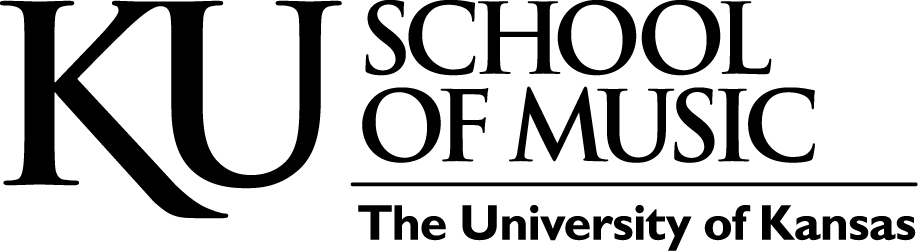 UNDERGRADUATE COURSE SUBSTITUTION PETITIONStudent name (print)      	KUID     	 Major     	Student’s email     	 Cumulative GPA      	Date of 1st KU semester      	 Estimated Date/Semester of Graduation      	I respectfully request the following course substitution:		Please attach course description and/or syllabusSubstitute course					For (the following required course at KU)Reasons for substitution:				________________________________________________________________________				Student Petitioner Signature				DateFaculty Advisor	(to be completed by student’s faculty advisor)Approved	 __________Not approved	__________	________________________________________________________________________				Faculty Advisor Signature				DateDivision Directors	(must include all Divisions affected by this request) Approved	____________Not approved	____________				________________________________________________________________________				First Division Signature	Date		Second Division Signature	Date_________MEMT Division Only		for Music Education licensure and/or Music Therapy certification (if necessary)Approved	_________Not approved	_________	________________________________________________________________________				Signature of Licensure/Certification Officer 		Date				 ME – Licensure Officer, 211 JRP_____________________________MT – Director of Music Therapy, 448D MUR__________________________________________Student Services and/or UG Advisor requirement/policy check (to be completed in 450 Murphy Hall):Approved	___________Not approved	___________	________________________________________________________________________				Student Services Signature				Date______________________Associate Dean for Academic AffairsApproved	____________Not approved	____________				________________________________________________________________________				Associate Dean Signature				Date______________________USE A SEPARATE SUBSTITUTION FORM FOR EACH COURSE REQUEST